SPACE COAST RUNNERSMINUTES OF March 19, 2018 BOARD MEETINGPro-Health Merritt Island 7:00pmBoard Members / Officers Present: Lisa Hamelin, Bob Rall, Carol Ball, Nancy Foresteire, Bob Alexander, Cyndi Bergs, Keith Dutter, Loran Serwin, Howard KannerBoard Members / Officers Absent:  Shelly Williams, Harry ProsserMeeting Call to Order:  7:03 pmReview / Modify Agenda:  NothingChanges to Last Month’s Minutes: Accept Feb. Board Minutes M/S/P Carol/Keith.Guests:  Brittany Streufert, Mike AcostaGuest Speaker:  Mike & Brittany reported on 30th Eye of the Dragon 10K/Tail of the Lizard 2 Mile/Slay the Beast.  Revenue increase from $5 individual races and $15/$20 for Slay the Beast increase & shortened early registration time.  Beer, dragon dance & video a plus.  Walker division eliminated.  Decline in 10K; growth in 2 miler.  Slay Beast hit 200 limit day before race.  Viera Pizza did cross-promotion that went toward race.  One timing problem in 40-44 M AG.  It was fixed shortly after race.  Spot reserved for next year.  Scholarship fund donation $2,000.Treasurer’s Report 2/28/18  (Carol): M/S/P Howard/BobR to accept treasurer’s report: Savings Account Jan 31		$63,725.17 	Interest Feb		         $1.47	Total			 $63,726.64	Cash Balance Jan 31 		 $45,025.17 Total Deposits in Feb		 $  2,355.40 Total Disbursements in Feb 	 ($4,249.50) Cash Balance Feb 28		 $43,131.07Total All Accounts 		$106.856.24Committee ReportsCommunications Committee Website (Brittany)  ROY files are not there.  Loran needs to upload 40 files.  Lisa will help on this.Community Committee (Bob A) HS Scholarship Task Force:  Bob R, Lisa, Carol, Nancy. Marisa Flint will distribute essays. Hall of Fame/Golden Shoe:  Art Anderson & Mary Ramba to help on HOF.  Info will go in April newsletter.Sunday Runs  RR Sunday Run to go North on 4/29. Membership (Brittany)  Info will be emailed to board.  Coaching  (Bob A)  32 participants signed up for 5K training program.  One injured & got refund.  Doug Butler opened Thursdays as an extra day.  Getting T-shirts for $5.  25 sold.   Corporate 5K  Shelly is captain.  Low participation.  Brittany will post again on SCR FB page.   SCR Racing Team (Carol)  Downtown Melbourne 5K dry run on 3/21.  Eat My Crust (5/6) team dry run will be Tuesday 4/24 6pm and VP served afterwards.Shoe Box Recycling (Lisa) Lisa has been picking up boxes and taking to UPS.  Have not gotten income yet.  Checking into sneakers4funds.  Sneakers go right into bag that gets dropped at UPS.Children’s Hunger Project (Brittany) 4/12/17, 5:30 – 7:30.  Volunteers pack lunches for school children.  17 of 20 slots filled.Boston Marathon Support  Jonathan Howse said you can have teams if you are associated with an RRCA club.  Suggested a male & female team.  Jonathan & Julie Hannah captains.  We will give SCR shirts & a towel to teams and have them take a picture.  Lisa will get items  to them.Marketing Committee:  Swag/Club Branding (Carol)  Looking for more items to order.  Will check Discount Mugs site.Planning Committee:Strategic Planning (BobR) Dir of Operations:  Bob drew up consulting agreement between SCR & Brittany, using Law Depot.  Like to have in place by April 1.    Addendum describes the services.  M/S/P Howard/Keith to accept documents with discussed changes.  BobR will send out changes and Carol will look into insurance.  Agreement (with changes) & Addendum attached below.BOD Elections (Cyndi) Send pic and bio info to Brittany by April 16 if you are running again.  Let her know if you are not.  Posting to SCR Members to respond by April 30Race Committee (Keith) SCC Course (Brittany)  Course will be in SW Viera & staging at Quest Elementary.  A few people have run course & Don Piercy has gone over it.  All on pavement.  Going before county for approval.  ROY Series:  (Lisa)  All RDs have gotten info to Lisa about dates & fees for new season.  Lisa will set up RD meeting.  Want to get promotional material before Eat My Crust to put in bags and promote new season. Race Report: (Keith) Attached at end of minutes.SCM Task Force:  Carol, Cyndi, Brittany. SCR Tent:  Need someone to work tent for SWoF April 7.  Lisa can bring tent there. SOCIAL COMMITTEE40th Anniversary Celebration: Florida Beer Company, Cape Can., 5/4/18, 7-9 pm.  No fee to SCR with attendees purchasing drinks.  Kaitlin Donner, keynote speaker.  Get a 40th anniversary patch for event, limited edition.  NY Pizza for catering.  Do pictorial & historical timeline of club.  Start campaign in April to launch with info about club.  Need RSVPs.   RRCA attendees will ask what other clubs have done for anniversaries.SCR Celebration Night – June 3, 2018.  Pizza Gallery has not given catering price yet.  Nancy working on silent auction.  Tougher to get items this year.  Reminded all board members to get at least one item.Strategic Partnerships Committee:  Brittany spoke to Cora Physical Therapy about possible sponsorship.Next Meeting – Monday, April 16, 2018, Viera HealthAdjournment – M/S/P Bob R/Keith adjourn 8:45 pm.	                                                       		Minutes prepared by Nancy Foresteire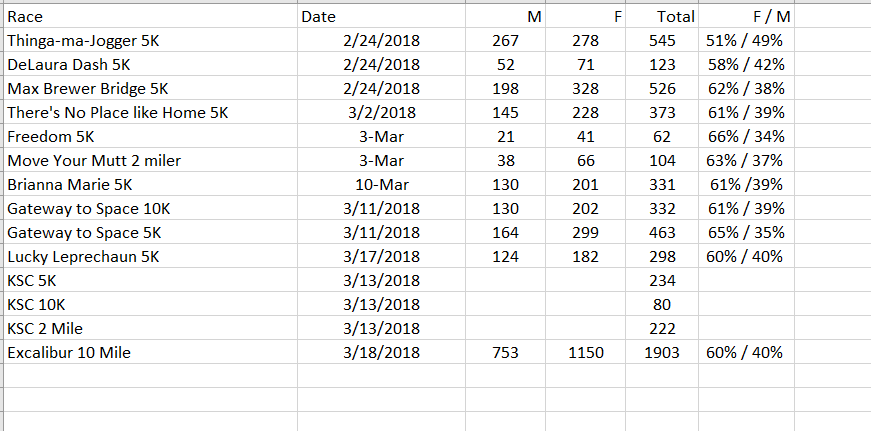 